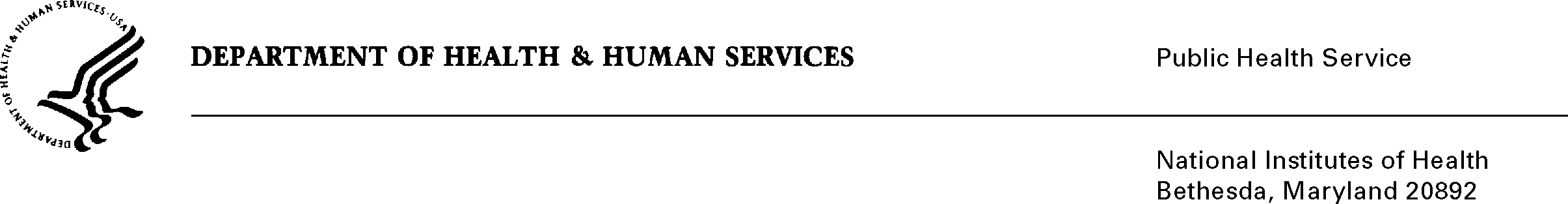 Lung and Upper Aerodigestive Cancer Research GroupDivision of Cancer Prevention, NCI, NIH9609 Medical Center Drive, Room 5E-102, MSC 9781Bethesda, MD 20892-9781(240) 276-7011   FAX (240) 276-7848E-mail: szaboe@mail.nih.govMarch 25, 2021		Re: Cancer Prevention Clinical Trials Network (CP-CTNet) To Whom It May Concern:The National Cancer Institute Division of Cancer Prevention (NCI DCP) has established the Cancer Prevention Clinical Trials Network (CP-CTNet) as a grant-funded program functioning under NIH multi-institutional clinical trial guidelines and federal regulations for single IRBs. As such, CP-CTNet clinical trials fall under the purview of the NCI Central Institutional Review Board (CIRB), which is the IRB of record for NCI-sponsored US-based trials and is the only entity authorized to change the protocol. The review of protocols by the local IRBs should be limited to acknowledgement and local oversight.If additional information is needed, please contact me directly.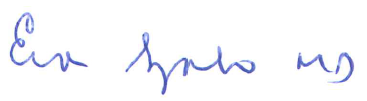 Eva Szabo, MDDirectorCancer Prevention Clinical Trials Networks (CP-CTNet)   